12-week Scheme of Work Learner Outcomes for B2 level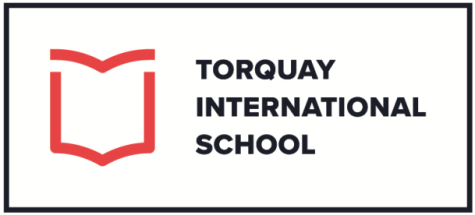 CAN express themselves with more clarity CAN talk about HOUSE/WORK/LIFE rulesCAN make COMPARISONSCAN express CONTRAST/ RESULT/ADDITIONCAN express opinions on selected topicsCAN talk about, ask and respond to questions about their LEISURE ACTIVITIES/HOBBIES etc in the PRESENT & PASTCAN talk about their weekend activitiesCAN devise/create a story CAN talk about PAST ABILITY/ACHIEVEMENT and SUCCESS /FAILURECAN make and respond to SUGGESTIONSCAN talk about PRESENT HABITS & CUSTOMS/ ANNOYING HABITSCAN describe CHANGECAN talk about PLANS/INTENTIONS/ARRANGEMENTS & make SUDDEN DECISIONSCAN talk about LEVELS OF CERTAINTY ABOUT THE FUTURE CAN INTERRUPT politely/BRING SOMEBODY INTO A CONVERSATIONCAN talk with more clarity CAN talk about PRESENT HABITS/INTERESTS CAN talk about an event or action which will be IN PROGRESS at a certain time in the FUTURE/[which will occur IN THE NORMAL COURSE OF EVENTS]CAN talk about an event/activity which will be COMPLETED by a certain time in the FUTURECAN talk about HOW LONG an action will be in progress by a certain time in the FUTURECAN talk about and respond to REASONS FOR DOING SOMETHING/ PURPOSECAN develop strategies for learningCAN express themselves with more clarity/talk about GEOGRAPHICAL FEATURESCAN describe SOCIAL GROUPS & NATIONALITIESCAN talk about QUANTITY1/ CAN talk about an action when the ACTION NOT THE DOER IS THE FOCUS2/CAN also name the ‘AGENT’CAN recognize QUESTION TAGS eg as a device in discussionsCAN talk about PRESENT/PAST HABITSCAN talk about TRUTHS/REAL POSSIBILITIES & LIKELIHOOD/UNREAL & HYPOTHETICAL situations USING CONDITIONALSCAN talk about HYPOTHETICAL situations USING WISH/ IFCAN say HOW PEOPLE FEELCAN express themselves with more clarityCAN talk about IMPOSSIBILITIES and REGRETS IN THE PASTCAN talk about PAST (HYPOTHETICAL) SITUATIONS with PRESENT RESULTSCAN make/respond to a COMPLAINTCAN BUILD ON KNOWN VOCABULARYCAN produce appropriate language in a JOB INTERVIEWCAN talk about LIFE EXPERIENCES/CAUSE and effectCAN talk about LONG/REPEATED ACTIONS UP TO NOW + EXTENDED COMPLETED ACTIONS WITH PRESENT EFFECTCAN express their OPINIONS/IDEAS/FEELINGS and EMPHASISCAN express themselves with more clarityCAN describe PLACESCAN SPECULATE about PAST and PRESENT SITUATIONS (DEDUCTION)CAN relate A SEQUENCE OF EVENTS IN A STORYCAN give a broader description/opinion of a PLACE/EVENTCAN make, refuse, accept OFFERSCAN INTERRUPT politely and ask to speak to someoneCAN RESPOND to the above politelyCAN DESCRIBE A PERSON/THINGCAN discuss and hold a CONVERSATION ON A NUMBER OF SUBJECTSCAN QUANTIFY situationsCAN express themselves in various SOCIAL SITUATIONS eg MEETING/GREETING/SAYING GOODBYE/INVITING/THANKING etcCAN express ESTIMATESCAN talk about WHAT SOMEBODY SAIDCAN report WHAT SB WANTED TO KNOWCAN develop strategies for learningCAN PERSUADE people to their point of viewCAN express themselves with feelingCAN report ORDERS/ REQUESTS/ WARNINGS/ADVICE/REFUSALS/OFFERS etc1/CAN talk about ARRANGING FOR SOMETHING TO BE DONE BY SOMEONE ELSE2/CAN talk about THINGS THAT HAPPEN TO USCAN BUILD ON KNOWN VOCABULARYCAN propose/comment on/react to ideas